Document history and statusContentsNon-Technical SummaryYorkshire Water Ltd (YW) are applying for a bespoke physical waste treatment Environmental Permit for Blackburn Meadows Wastewater Treatment Works (WwTW) which relates to the acceptance of tankered effluent prior to discharge into the main works.   Effluents in the forms of liquids and easily pumpable sludges are delivered to the site by road tanker from a number of sources for treatment within the WwTW. These effluents are discharged directly into the ‘head of the works. Once wastes are discharged to the ‘head of the works’ they are mixed within the incoming sewer delivered urban wastewater directive (UWWTD) main flow. Once the liquid effluent enters the main works system it is classified as urban wastewater and is therefore, no longer considered waste under the Waste Framework Directive 2008/98/EC.   Blackburn Meadows WwTW is located on the southwestern fringes of Rotherham. The site is surrounded by residential and commercial land. There are two nature reserve within 2 km of Blackburn Meadows Wastewater Treatment Works – Woolley Wood (LNR), which is ~870 m to the northwest, and Centenary Riverside (LNR), which is ~1650 m to the east. There is also Bradgate Brickworks (SSSI) ~1750 m northeast. There are no National Nature Reserves (NNR) within 2 km, and no Ramsar, SPA, SAC or MPA within 10 km of Blackburn Meadows Wastewater Treatment Works. Blackburn Meadows Nature Reserve is approximately 350 m east of the site.The site lies on flood zones 1, 2 and 3. The site hosts two flood defences, one towards the northeast of the site, and the other towards the southeast of the site, both of which are situated next to the River Don. The surface water flooding risk for the site is low.It is proposed that the maximum quantity of the above mentioned tankered waste accepted at Blackburn Meadows WwTW is an annual allowance of 500,000 tonnes.Process DescriptionYW are applying for a physical waste treatment Environmental Permit for Blackburn Meadows WwTW which relates to the acceptance of tankered effluent prior to discharge into the main works.   The scope of this bespoke permit application covers the delivery to site and offloading of effluents delivered to site by road tanker for treatment at the WwTW in a mixture with UWWTD materials.  On delivery, effluents are discharged from the tanker, via dedicated tanker off loading points, directly into the ‘head of the works’ for full treatment. The tanker offloading points are equipped with key fob controlled data loggers, which measure the volume discharged, as well as the origin of the waste. Offloading is only possible once the data logger has been activated.Tanker offloading areas are equipped with impermeable surfaces, and kerbing to minimise the impact of any spillages on the wider environment. Where any spillages do occur, the drainage system in the offloading area is connected to the ‘head of the works’. All offloading points are fixed and equipped with appropriate tanker coupling hoses to reduce the risk of poor tanker connection. All loads are subject to robust pre-acceptance checks to determine their suitability for the processes on site, including an assessment of their variability over time. All loads are pre-booked into the works, to ensure that there is sufficient capacity within the works, and if necessary, loads are diverted to other appropriately permitted facilities. Once a load has been assessed and determined to be acceptable for treatment at the site, the producer is issued an appropriate key fob to access the data logger and offloading point at the works. The data logger is interlocked with the offloading point to ensure that only authorised loads are accepted. The offloading point is covered by CCTV camera and prior to offloading, the control centre for the works must approve the offloading. Loads are subject to random sampling and inspection prior to offloading. Copies of the current versions of these documents are appended as Appendix A. Pre-acceptance and acceptance method statements for the works have been prepared and approved as part of the YW management system. These are corporate level documents applicable across all potential imports to any of YW’s wastewater treatment works, however, individual works may have specific restrictions or limitations on chemical and biological components within potential imports, based on site specific factors.Due to the nature of the site, the works is operational 24-7, however, it may not be fully staffed during all operational hours. There is continuous monitoring of the site from the regional YW control centre.The site is currently operational.    There are no channelled emissions to air from the permitted operations.  There are no generators or similar plant used within the permitted area at the site, which means it falls outside of the scope of the Medium Combustion Plant Directive. No routine odour or noise monitoring is undertaken at the site. An odour management plan (OMP) exists for facility document reference ‘Blackburn Meadows OMP’Supporting InformationForm B2 Additional Information1 About the permit1a Discussions before your applicationNo formal pre-application discussions have been held with the National permitting Service of the Environment Agency, due to the closure of the pre-application service currently. Discussions on the use of CCTV cameras to monitor tanker offloading as part of the waste acceptance procedures have been held with Clive Humphreys of the Environment Agency.A Nature and Heritage Conservation screening assessment was prepared by the Environment Agency in May 2022, permit reference EPR/LB3307UM/A0012 About the site3d Management systems (all)Confirm that you have read the guidance and that your management system will meet our requirements.Yes, we can confirm that this is the case.Does your management system meet the conditions set out in our guidance? What management system will you provide for your regulated facility? Please make sure you send us a summary of your management system with your applicationYW has an established Environmental Management System (EMS), which is certified to the ISO14001 standard. The EMS forms part of a wider corporate Integrated Management System (IMS) which also incorporates quality management, health and safety management, asset management, organisational resilience, and business continuity requirements. The management system follows an asset life cycle approach, from design through to decommissioning. The YW EMS has been certified to ISO14001 since 2004. The certified EMS scope covers: “The management and operation of clean and wastewater assets and associated services”. YW’s top level commitment to environmental and quality performance can be found in the Quality & Environmental Policy. YW has a central team responsible for the implementation of the overall IMS. YW personnel have role statements which provide details of the responsibilities and accountability of individual roles. YW has established appropriate forums and mechanisms for the identification and management of risk, including senior leadership teams and governance groups. Actions are cascaded throughout the organisation as appropriate. In relation to environmental issues, climate change risk assessments are carried out as well as consideration of extreme weather and climate resilience work. Environmental aspects and impacts have been identified and are recorded using the company’s software platform for recording risks (currently the ‘4Risk’ system). YW is committed to comply with all relevant legislation, regulations and any other requirements to which the organisation subscribes. Legislation is analysed so that its relevance to the activities, aspects, products and services of YW are understood, communicated and applied. Registers of relevant legislation and other requirements are maintained and managed via the Evaluation of Compliance (EoC) process held on SharePoint. Management requirements that arise from risk assessments and evaluation of compliance processes are taken into account in planning operational control and emergency preparedness procedures. Operational facilities are managed in accordance with procedures laid down within the EMS. This includes procedures to identify and control environmental issues arising from YW’s activities, including specific environmental permit requirements. Procedures specify environmental best practice requirements, including for example storage of chemicals and oils within a bund (with 110% capacity) which must be maintained in good condition, located inside a building wherever possible, on hardstanding and away from watercourses and site drains. Waste must be segregated appropriately, and waste containers must be located on impermeable hardstanding. YW has developed a biodiversity policy, underpinned by specific processes and procedures, to deliver programmes of work that aim towards a biodiversity net gain. This policy is applicable to contractors delivering work on behalf of YW.A planned maintenance system is in operation covering all electrical and mechanical equipment and calibration of instrumentation and control system. A list of all plant items is stored on the Asset Inventory System (AI2) and the frequency, scope and records of planned maintenance and calibration are stored on SAP. Job cards for planned maintenance are produced through the SAP system giving the necessary work instruction. Planned maintenance requirements are initially based on recommendations provided in Operations and Maintenance (O&M manuals). Total Care Plans (TCPs) are produced for all sites and are reviewed at set intervals. TCP reviews set future planned maintenance frequency, the work to be carried out during the planned maintenance and identifies critical and life expired plant items. This is based on the review of the plant item’s history and on condition monitoring results. An inspection and testing programme for above and below ground vessels, pipes and valves is in place. This programme of work to detect any deterioration or weakness of assets typically incorporates a combination of visual examinations and non-destructive testing (e.g. ultrasonic thickness measurements). The frequency of inspection is in accordance with risk based requirements, which also varies according to the condition of the asset. A clear process to address any identified defects, with assigned responsibilities, is in place. In addition to planned maintenance activities described above, a programme of daily, weekly and monthly visual inspections and checks are undertaken. This includes, for instance, visual inspections of general site condition and housekeeping including spills and leaks, checks for abnormal heat, noise, and vibration, checking the operation of pumps and monitoring instrumentation, checking calibrations are in date etc. Any abnormal observations are recorded in the site logbook. Further to the above, the waste import facilities are supported by a third party provider to specifically support the planned and preventative maintenance of the import logger and associated CCTV systems. The loggers are fitted with pH probes to prevent out of Spec discharges and the CCTV are in place to remote monitor the loads prior to approving the imports.The designated Technically Competent Manager (TCM) also undertakes monthly inspections of the site to identify any potential issues and arrange resolution as necessary. These inspections are recorded, and the information is retained by YW. Processes on site operate continuously, 24-hours per day, 7-days per week, apart from maintenance periods. The plant is designed to operate unattended with process parameters being monitored continuously. Operating logs are stored electronically. Plant breakdowns are responded to on the basis of a risk assessment matrix (RAM) and prioritised according to consequence of failure and likely time to failure occurring. Amongst other attributes, the RAM takes into account impact to environment, health and safety, cost and flooding. Site operational staff are responsible for requesting breakdown maintenance and repairs. Any reactive work that achieves a high priority on the RAM is called through to the Engineering Service Desk for progression. These jobs are treated as schedule busters and are progressed accordingly. Records of all maintenance (planned and reactive) and calibration are retained on the SAP work management system. YW has developed processes to identify, respond to and control emergency situations that may cause adverse environmental consequences. Spill kits are readily accessible at locations where there is a risk of spillage (e.g. delivery, storage, and areas of use). Spill control toolbox talks are provided to staff. This includes information about how to prevent and control pollution incidents from accidental spills of oils, fuels, sludge, and chemicals. Contingency plans help minimise potential environmental impacts; this includes emergencies arising from breakdowns, enforced shutdowns, abnormal circumstances such as flooding as well as major fire and spill/loss of containment events. The YW Business Continuity Plan is in place to define and prioritise critical business functions, details the immediate response requirements for a critical incident and details strategies and actions to be taken to ensure business continuity. All Bioresources sites have the capability of remote monitoring and remote operation of key functions.  Process monitoring is undertaken for all key processes on site. This includes monitoring of operational parameters of plant and equipment to ensure it is operating effectively and efficiently. YW maintains processes to ensure that all those working for or on behalf of YW are suitably trained to fulfil their roles efficiently. Assessment of competence and identification of individual training needs is carried out through mutual discussion between the individual and their manager as part of the company performance management process, a fundamental part of which is the competency framework and progression plans which are available for every role in the organisation. All YW employees receive IMS awareness training, delivered online at induction and periodically thereafter. This includes awareness of the environmental policy and understanding key environmental hazards and risks and the need to comply with IMS requirements. Toolbox talks are used to provide information and training to site staff, including information about environmental requirements/activities and legislative and compliance requirements. Training records for programmes and courses managed centrally are held on the company Learning Management System. Records for specific training managed locally at site is held by individual managers and/or on the Leaning Management System. Communication plans are in place to communicate business performance based on the company’s ‘Big Goals’, company objectives and performance commitments, aligned to the quality, safety, environmental and asset management requirements. The company intranet, called the Hive, provides regular news updates for YW personnel and holds a wide range of information that employees can access. Other key communication channels include regular corporate newsletters, business unit-specific newsletters, and update sessions and events held by senior business leaders. ‘Safeguard’ communications are used to issue notifications such as Safety Alerts, Toolbox Talks and Lessons Learned from incident investigations to personnel across the business. YW has specific procedures in place for the management of contractors regarding health, safety and environmental requirements. This includes procedures to ensure contractors have the required skills and environmental competencies to carry out works at this site. Initially, contractors are assessed by the procurement department for inclusion on the approved supplier list, which includes health and safety and environmental criteria for example, waste documentation such as waste carrier’s licence/training certificates. Even when the contractors are on the approved supplier list, they are still further assessed for each specific contracted activity. The contractor is required to submit a risk assessment method statement (RAMS) prior to any commencement of work, identifying how work is to be undertaken and the associated risks. The RAMS must be approved by the Site Manager or an assessor who is competent at reviewing a RAMS, who will also identify any site hazards and issue an Authorisation to Work/Enter the site, following a site induction. When on-site, the contractor must carry this Authorisation to Work at all times. YW’s  IMS objectives are documented with the ‘Big Goals’ and ‘Performance Commitments’ which are available and communicated via the company intranet. Planning to achieve IMS objectives is monitored and reported internally (via Performance Zone) and externally (via the Annual Report). The EMS is subject to a Senior Management Review twice a year to consider environmental performance, objectives and targets and continual improvement. The Innovations Team at YW undertakes regular monitoring and review of new and innovative technologies and equipment to ensure the business continually improves its operations and activities. This includes consideration of cleaner technologies and improved environmental performance. Sectoral and cross-section benchmarking also takes place as required. Processes have been developed by YW to identify, respond to and control situations that may cause actual or potential non-conformities. Non-conformities may be identified through internal audits/inspections or may be detected through other means. Incidents are managed in accordance with the Incident Management policy and procedures and Emergency Planning manual. In the event of a significant incident a root cause analysis is conducted. Actions are identified, reported, recorded, and communicated to prevent reoccurrence. Complaints are typically received by YW central Customer Services team, where all complaints are logged on the ICE system. Complaints relevant to site are passed on to the Site Manager for further investigation. The Site Manager is responsible for ensuring that any complaint is investigated and, if found to be justified, that work is undertaken to resolve the issue, including liaising with the relevant regulatory bodies where appropriate. The Customer Service Team ensure an appropriate response to the complainant in a timely manner including, if and as appropriate, detailing the reason behind the issue and the actions taken to resolve the matter. All complaints information is recorded on the ICE system in order that this can be monitored, reviewed, and analysed. YW operates an internal audit programme delivered by trained internal auditors or suitably qualified external consultants or contractors. This includes the following: IMS auditing/inspections undertaken by the IMS Team. Regular combined quality, health and safety and environmental inspections performed at all operational sites. Assurance and improvement programme to ensure the health, safety, environmental and technical compliance of contractors delivering capital schemes. Audits of contractors delivering repair and maintenance activities. YW is also subject to regular audits by external auditors to ensure continuing adherence to ISO14001 requirements. A formal Management Review of YW’s IMS is undertaken and recorded at least once a year. The purpose of these meetings is to ensure the IMS’ continuing suitability, adequacy and effectiveness as well as to assess opportunities for improvement and the need for changes to the management system, including the policy and objectives. 4 Consultation5 Supporting information	5b Provide the relevant sections of a site condition/baseline report if this appliesSee 6. Environmental Risk Assessment.6 Environmental risk assessmentGeology and AquifersThe bedrock geology for most of the site is that of the Pennine Middle Coal Measures Formation of interbedded grey mudstone, siltstone, pale grey sandstone and commonly coal seams). The upper north western part of the site contains the Pennine Lower Coal Measures Formation bedrock, consisting of interbedded grey mudstone, siltstone and pale grey sandstone. Many coal seams have been inferred, both on site and in the surrounding area. The superficial deposits underlying the site are alluvium.The bedrock and superficial aquifers are classed as Secondary A aquifers. There is a Source Protection Zone I - Inner Protection Zone ~790 m to the south west of the site.Surface WaterTo the south of the site (~185 m) is the confluence of the River Don and the Sheffield and Tinsley Canal. The River then travels north and runs through the eastern side of the site before turning along the northern periphery of the site and flowing south east along the eastern periphery of the site. Parallel to the river in the north is the Sheffield to Keadby canal (~55 m to the north), a tributary of the River, which then re-joins north east of the site in Rotherham. An overflow channel is found immediately north of the site.The Surrounding AreaThere are two nature reserve within 2 km of Blackburn Meadows Waste Water Treatment Works – Woolley Wood (LNR), which is ~870 m to the north west, and Centenary Riverside (LNR), which is ~1650 m to the east. There is also Bradgate Brickworks (SSSI) ~1750 m north east. There are no National Nature Reserves (NNR) within 2 km, and no Ramsar, SPA, SAC or MPA within 10 km of Blackburn Meadows Waste Water Treatment Works. Blackburn Meadows Nature Reserve is approximately 350 m east of the site.Blackburn Meadows Waste Water Treatment Works shares a site with Blackburn Meadows Power Station (Biomass). Above the south west border of the site runs the Tinsley Viaduct carrying the M1 (~40 m to the south west), and along the south west and north western borders runs railway lines (~67 m and ~53 m away respectively). Meadhowhall interchange is ~550 m to the south west of the site.There are three residential areas within 1 km of the site. Templeborough is ~350 m to the south east, Wincobank, is ~980 m to the south west and extends to the north bringing it ~ 570 m to the west, and Rotherham is ~180 m to the north east. 5 schools lie within 1 km of the site, 4 of which are in Rotherham. Tinsley Meadows Primary Academy School is ~640 m to the south, Kelford Special School is ~500 m to the north east, and Meadow View Primary School is ~825 m to the north east. Kimberworth Community Primary School is ~940 m to the north east and Winterhill School is ~980 m to the north east.Two sports centres and one park exist within 1 km of the site. Meadhowhall Soccer Centre is ~725 m to the south east, Woolley Wood Recreation Ground is ~925 m to the north west, and Wincobank common is ~980 m to the west. Meadhowhall Shopping Centre lies ~330 m to the south west.Table 5-1. Potential receptors, distance and direction from Blackburn Meadows Wastewater Treatment WorksData taken from MAGIC.gov.uk website, accessed June 2021.  For habitat sites, the relevant distance for consideration are: International designations (SAC, MPA, SPA and Ramsar - 10km); National designations (SSSI – 2km); Nature reserves (2km)Site HistoryIn 1854, the site was nothing more than a field, with Rotherham Railway to the north west, the River Don to the east, and the Sheffield to Keadby canal to the north east. By 1892, the had been built. It contained its own railway link, which connected to the plethora of rail lines that had been built between 1854 and 1892. Meadowhall colliery had opened to the north west, Meadowhall iron works to the west, and Sheffield tube works to the south west. Two railways stations – Meadhowhall to the north west and Wincobank to the south west, had opened. By 1905, the concentration of rail lines to the west, north and south had increased. The colliery had become disused. By 1906, Wincobank rolling mills had opened to the south, as did another WwTW works to the east of the site. By 1922, the WwTW works increased in size towards the east, the two works becoming one. During this time, an electric power station was built onsite. By 1934, the WwTW works had increased size once more and a large steel works (East Hecla Steel Works) has been built to the south west. By 1965, the electric power station had increased in size. By 1969, a road bridge had been built to the west of the site, the north western railway station had been removed, as had some of the rail lines to the north. By 1985, the tracks to the south, north and west had been thinned out, with the railway onsite being removed. The onsite power station, the steel works, tube works, and iron works have all gone. By 1993, redevelopment had been implemented - the Meadhowhall Centre on the prior steel works and a coach park on the tube work site. More railway tracks to the west had been dismantled. Today, the river, canal and railways all remain in place. The Meadowhall Centre still exists, as does the railways station next to it. Between 1993 and today, the WwTW has decreased in size a little, losing some of its eastern side. It appears that this eastern side has now become the Blackburn Meadows Nature Reserve.Data taken from oldmapsonline.org, accessed June 2021.FloodingThe site lies on three flood zones – flood zone 1 with a low probability of flooding from rivers (<1:1000 annual probability of flooding), flood zone 2 with a medium probability of flooding from rivers (1:100 – 1:1000 annual probability of flooding), and flood zone 3 with a high probability of flooding from rivers (>1:100 annual probability of flooding). The site hosts two flood defences, one towards the north east of the site, and the other towards the south east of the site, both of which are situated next to the River Don. The surface water flooding risk for the site is low.Figure 5.1. Flood risk map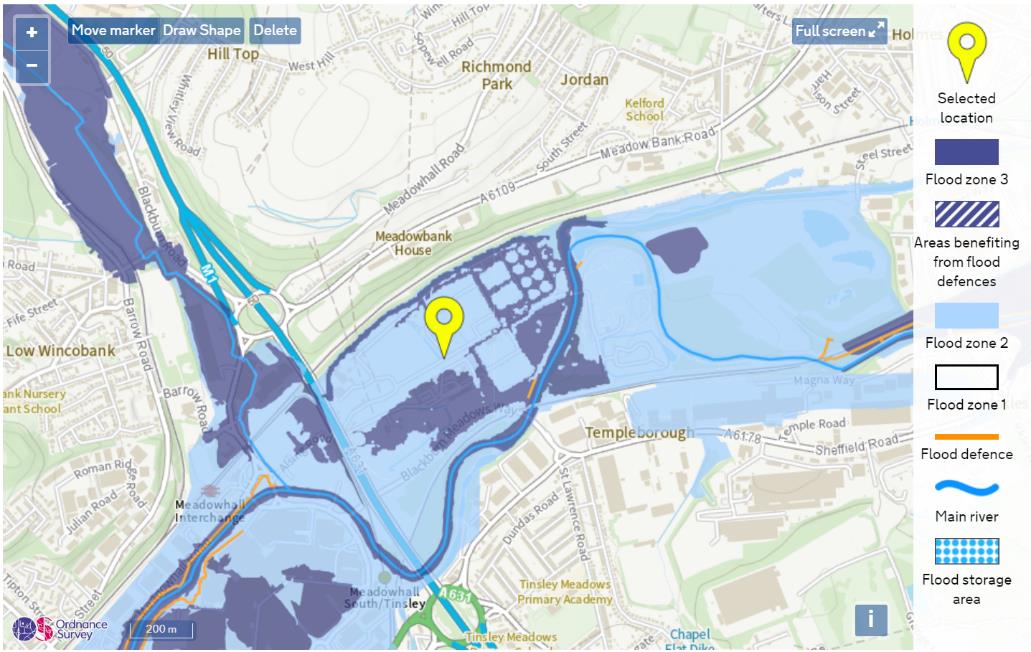 Flood risk map taken from Gov.uk Flood Map for Planning, accessed June 2021.An environmental risk assessment of the site changes has been carried out in line with the requirements of the Horizontal Guidance Note H1 and Guidance given on gov.uk. This guidance specifies the following approach to carrying out an environmental risk assessment for a proposed activity:Identify potential risks that your activity may present to the environment;Screen out those that are insignificant and don’t need detailed assessment;Assess potentially significant risks in more detail if needed;Choose the right control measures, if needed; andReport your assessment.Table 5-2. Environmental Risk AssessmentClimate change risk screeningHumber river basin district: climate change risk assessment worksheetName: Yorkshire WaterOur permit reference number (if you have one): Blackburn Meadows WwTWYour document reference number: Application support documentRisk assessment worksheet for the 2050sHumber river basin districtYou must carry out a climate change risk assessment for any new bespoke waste and installations permit applications if you expect to operate for more than 5 years.  Use the user guide to complete the table. You can add in extra pages if necessary. Consider how your operations will be affected by the changes in weather and climate described in the table. Consider any changes to average climate conditions that may impact on your operations, for example extreme rainfall. Also consider: •	critical thresholds - where a ‘tipping point’ is reached, for example a specific temperature where site processes cannot operate safely •	changes to averages - for example an entire summer of higher than expected rainfall causing waterlogging•	where hazards may combine to cause more impactsYou can add in other climate variables if you wish.  If you have stated on your application form that you do not expect to be operational in 2050, you must still consider climate change risks for the time you do intend to operate. Whilst the variables are for the 2050s, this is an estimated date and you may experience these conditions before then. This worksheet will sit in your management system. It must appear on the management system summary you submit with your application, even if you do not need to submit the whole risk assessment with your application.  If your pre-mitigation risk score (column D) is 5 or higher, you must complete columns E to H.*Indicates data has come from climate change allowances as part of the spatial planning process. Evidence from your planning submission is acceptable evidence for this worksheet. Form B4 Additional Information2 Point source emissions to air, water and landNot Applicable as there are no point source emissions to air, surface or ground water or land from the permitted activity.3 Operating techniques3a Technical standards3b General requirementsTable 5-5 Odour Risk AssessmentTable 5-6 Environmental Accident Assessment and Accident Management PlanTable 5-7 Ranking Matrix for Risk AssessmentTable 5-8 Overall Assessment of RiskTable 5-9 Overall Assessment of Scores and Interpretation4 Monitoring4a Describe the measures you use for monitoring emissions by referring to each emission point in Table 2 above.No monitoring for emissions is proposed.4b point source emissions to air only No monitoring for emissions is proposed.Current Waste Pre-acceptance and Acceptance ProceduresWaste Pre-acceptance checks	AimThis document aims to detail a methodology for the assessment of waste enquiries for delivery to YW sites for treatment through the full works flow. It classifies enquiries as either low risk or higher risk, based on their composition, origin and other factors, and puts in place a framework for their assessment, including the required level of sign off.AudienceThis document is aimed at members of the commercial and operations teams who receive waste enquiries and the tanker trade waste team responsible for agreeing imports.ScopeAs an operator of waste water treatment works, YW are approached by a range of organisations with liquid and / or easily pumpable sludges, who wish to transport these wastes to a suitable permitted waste water works by tanker, for them to be treated within the main flow.ExclusionsThis procedure does not apply to inter or intra company transfers from other waste water treatment works.YW does not accept hazardous wastes. Any such enquiries should be rejected.This procedure does not apply to enquiries relating to the delivery of wastes directly for anaerobic digestion. At present, YW does not hold suitable permits for such imports.DefinitionsThis document refers to two types of waste which may be enquired about:Low risk wastes are those which are well understood and although individual loads may be variable, the framework of typical value is understood. This classification will apply to sewage and sewage derived wastes (e.g. cess pit, chemical toilet, septic tank wastes); landfill leachates from landfills classified as either inert or non-hazardous, where there is a range of data available on leachate composition; liquids from the food and drink industry relating to off-spec inputs or process washings.Higher risk wastes are those where the waste is less understood or has the potential to be more variable. Generally, it will apply to all wastes not classified as low risk. Some producers or carriers may be classified as higher risk due to compliance or commercial concerns.ProcedureAll waste pre-acceptance enquiries will require the enquirer to complete the waste pre-acceptance form, and for non-sewage derived wastes, provide a representative sample of the proposed waste stream.Upon receipt of an enquiry, it should be logged and assigned to a member of the tanker trade waste team for assessment, including determination of the completeness of the application. All enquiries are deemed to have sufficient information to assess, if they include the following:Producer name (originating site, not haulier name)Waste descriptionProcess giving rise to wasteSIC code giving rise to wasteEWC codeNature of producers businessHaulier (if appropriate)Preferred delivery sitesTanker volume, frequency and variabilityKey chemical parametersAssessment may continue prior to receipt of all information, but no acceptance can be granted until all relevant information is provided. If data is missing, including the provision of a suitable sample, the customer should be contacted within 2 working days. If data has not arrived within 10 working days, the case should be closed.Initial screening should be undertaken to ensure that the proposed EWC code is correct based on the provided data and the description and that the code is on the list of permitted wastes. The proposed site should be screened to ensure it is permitted.Analysis of the waste stream sample should be undertaken. This sample may either be provided by the producer, or from a YW sampling visit. The sample should be subject to appropriate testing prior to acceptance:All samples should be sampled for COD; ammonia; metals; pH; suspended solids and BOD.For higher risk wastes, additional testing should be carried out dependent upon the provided data and the nature of the process giving rise to the waste.  Specification of the testing should be agreed with the technical team, but may include biological inhibition testing as well as additional chemical parameters.Where the customer provides analytical data, which must be from an accredited laboratory, for the assessment of their waste stream, a sample must be scheduled from the first delivered load.The customers preferred site should be checked for any site specific input restrictions with regard to COD and ammonia, along with any proposed alternative sites.Where the waste stream is a lower risk waste stream, a decision can be made by the commercial team manager as to the acceptance of the waste, subject to agreement from the commercial team.Where a higher risk waste stream is requested, this will approval from the technical team, and potentially the technical manager depending on the nature of the waste stream.Any queries or clarifications raised with regard to a waste enquiry must be recorded and retained.Once an enquiry has been agreed, a sampling regime should be set for the waste stream, based around operational experience, variability of the waste stream and frequency of delivery. Higher risk waste streams should be sampled more often. The regime should be relayed to both operations staff at the site and the technical team. The commercial team should be informed of a new customer or waste stream.The customer should be informed of the outcome. Where the waste stream is to be accepted, the customer should be issued with a written agreement of their movement, including site procedures for delivery and a keyfob / code for the logger. A site induction should be arranged for the customer and their driver prior to the first delivery.ValidityAll waste streams should be subject to reassessment every 3 years, or 6 months from the last delivery, whichever is sooner. If the waste stream is low risk, then renewal should be automatic unless there are concerns raised by the commercial team or operations.Where waste streams are higher risk, sampling data from the previous deliveries should be assessed to determine variability from the original assessment. The technical team may need to recheck permission in the event that sampling shows the waste is more variable than expected. Prior to reauthorisation, confirmation should be sought from operations and the commercial team that there are no outstanding issues.TimescalesLow risk enquiries should be determined within 2 working days of the receipt of the minimum information required. 
Higher risk waste enquiries should be determined within 20 working days of the receipt of the minimum information required.Emergency LoadsWhere an enquiry is received relating to a request for emergency permission to deposit tanker wastes, these must be directed to the tanker trade wate manager or their nominated deputy for approval, where the emergency is genuine (e.g. flooding related; major spillage; road traffic accidents; failure of customer infrastructure).Waste AcceptanceAll deliveries should be booked in for the day of delivery.Prior to visiting site the driver must complete the YW online site induction and wear the correct YW compliant site PPEUpon arrival at site, the customers driver will visit the waste import facility, couple up and log on. The driver will call the YW controller and confirm booking and arrival on site. The controller should check that the delivery has been booked in for the appropriate day, and that the booking matches the waste transfer note or documentation presented by the driver. If the driver or load have not been booked in, the non-conforming load procedure should be followed.The following detail should be checked for completeness prior to allowing any deposit. The operator should ensure that the following information is complete and accurate on the form and or booking.Delivery organisation and full name of driverAddress of delivery organisation (if third party)Waste carriers registration numberOriginating location and contact thereEWC codeWaste description and SIC codeTotal volume Delivery addressDateIf data is missing, it is the drivers responsibility to find the missing informationCCTV coverageAll the offloading is to be supervised remotely; the booking should still be checked as being pre-booked load. The sample should be observed being taken by the driver, who should hold it up to the camera for a visual check. Provide the visual check is acceptable and the transfer note is appropriate, then the offloading may be allowed to proceed, by controller approval.All samples will be left at the Import facilities sample storage point and collected and analysed in line with YW imported waste sampling policy. If approved for discharge the drivers log on to the system and begin discharge, All Loggers are fitted with PH probes and are restricted to PH 4- PH10If the pH of the discharge is outside of the accepted YWS parameters (4pH – 10pH), a local alarm will be triggered (siren and flashing beacon) and the WaSP Logger Screen display details of the pH alarm. If this occurs, then the driver must end the transaction immediately as the actuated valve will shut after 20 seconds of warning. In the event of a pH alarm and the transaction ending, the driver should contact YW for assistance and advise on safe disposal of the load.Any occurrence of pH alarms and follow up response will be recorded by YW.Site Condition ReportSITE CONDITION REPORT TEMPLATEFor full details, see H5 SCR guide for applicants v2.0  4 August 2008COMPLETE SECTIONS 1-3 AND SUBMIT WITH APPLICATIONDURING THE LIFE OF THE PERMIT: MAINTAIN SECTIONS 4-7AT SURRENDER: ADD NEW DOC REFERENCE IN 1.0; COMPLETE SECTIONS 8-10; & SUBMIT WITH YOUR SURRENDER APPLICATION.Note:In Part A of the application form you must give us details of the site’s location and provide us with a site plan. We need a detailed site plan (or plans) showing:Site location, the area covered by the site condition report, and the location and nature of the activities and/or waste facilities on the site.Locations of receptors, sources of emissions/releases, and monitoring points.Site drainage.Site surfacing.If this information is not shown on the site plan required by Part A of the application form then you should submit the additional plan or plans with this site condition report. Note:In Part B of the application form you must tell us about the activities that you will undertake at the site. You must also give us an environmental risk assessment.  This risk assessment must be based on our guidance (Environmental Risk Assessment - EPR H1) or use an equivalent approach.It is essential that you identify in your environmental risk assessment all the substances used and produced that could pollute the soil or groundwater if there were an accident, or if measures to protect land fail. These include substances that would be classified as ‘dangerous’ under the Control of Major Accident Hazards (COMAH) regulations and also raw materials, fuels, intermediates, products, wastes and effluents. If your submitted environmental risk assessment does not adequately address the risks to soil and groundwater we may need to request further information from you or even refuse your permit application. | Yorkshire Water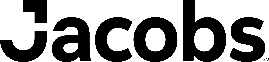 Environmental Permit ApplicationYorkshire Water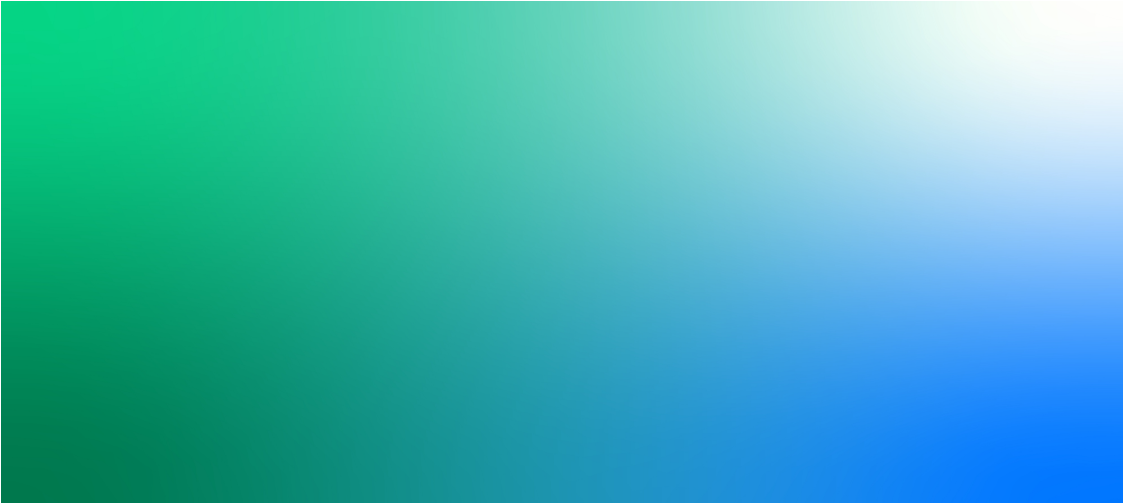 Project No:Document Title:Document No.:Revision:Document Status:DraftDate:Client Name:Client No:Project Manager:Author:File Name:Blackburn Meadows Waste water Treatment WorksJacobs U.K. Limited
 
Jacobs
T +44 (0)174 328 4800
 
www.jacobs.comJacobs U.K. Limited
 
Jacobs
T +44 (0)174 328 4800
 
www.jacobs.com© Copyright 2019 Jacobs U.K. Limited. The concepts and information contained in this document are the property of Jacobs. Use or copying of this document in whole or in part without the written permission of Jacobs constitutes an infringement of copyright.Limitation:  This document has been prepared on behalf of, and for the exclusive use of Jacobs’ client, and is subject to, and issued in accordance with, the provisions of the contract between Jacobs and the client.  Jacobs accepts no liability or responsibility whatsoever for, or in respect of, any use of, or reliance upon, this document by any third party. © Copyright 2019 Jacobs U.K. Limited. The concepts and information contained in this document are the property of Jacobs. Use or copying of this document in whole or in part without the written permission of Jacobs constitutes an infringement of copyright.Limitation:  This document has been prepared on behalf of, and for the exclusive use of Jacobs’ client, and is subject to, and issued in accordance with, the provisions of the contract between Jacobs and the client.  Jacobs accepts no liability or responsibility whatsoever for, or in respect of, any use of, or reliance upon, this document by any third party. RevisionDateDescriptionAuthorCheckedReviewedApproved0June 2021DraftKA/RSKAMKMMKM1May 2022UpdateMKMKJMKMMKMSite NameDirection from siteDistance from siteWoolley Wood (LNR)North West870 mCentenary Riverside (LNR)East1650 mBradgate Brickworks (SSSI)North east1750 mRiver Don (City Centre to Blackburn Meadows) (LWS)West50mProtected species (water voles)(European Eel migratory route)West50mSecondary A Aquifers (Bedrock and Superficial)N/AN/ACommercial receptorSouth west330 mSchoolsWest, south, south west, north east, north east, north east, north east.570 m, 640 m, 980 m, 500 m, 825 m, 940 m, 980 mRecreation GroundsSouth east, north west725 m, 925 mWincobank CommonWest980 mMeadhowhall Transport InterchangeSouth west550 mResidential ReceptorNorth west, south east, west, south west180 m, 350 m, 570 m, 980 m Blackburn Meadows Nature ReserveEast350 mPhoenix Sports and Social Club, and Golf ClubSouth east1240 mConsiderationConsiderationReceptorsDiscussionDetailed Environmental Risk Assessment?Mitigation RequiredFugitive EmissionsLitterHuman health receptors: There are two nature reserves within 2 km of Blackburn Meadows Waste Water Treatment Works – Woolley Wood (LNR), which is ~870 m to the north west, and Centenary Riverside (LNR), which is ~1650 m to the east. There is also Bradgate Brickworks (SSSI) ~1750 m north east. There are no NNR within 2 km, and no Ramsar, SPA, SAC or MPA within 10 km of Blackburn Meadows Waste Water Treatment Works. Blackburn Meadows Nature Reserve is approximately 350 m east of the site.There are three residential areas within 1 km of the site. The nearest school is ~500 m to the north east. Two sports centres and one park exist within 1 km of the site.The facility does not produce waste which results in litterNoN/AFugitive EmissionsVermin and PestsFor human health receptors, see notes for Litter above.The waste produced does not typically attract pests and vermin and is well containedNoN/AFugitive EmissionsDustFor human health receptors, see notes for Litter above.The facility handles wet wastes which do not result in dustsNoN/APoint source emissions to airEmissions deposited from air to landPoint source emissions to airEmissions deposited from air to landFor human health receptors, see notes for Litter above.There are no point source emissions to air from these activitiesNoN/APoint source and fugitive emissions to waterPoint source and fugitive emissions to waterThe River Don and the Sheffield and Tinsley Canal lies approximately 200m south of the site. The Sheffield to Keadby Canal lies approximately 200m south of the site. The wider site drainage is returned to the head of the site for treatment.The permitted area of the site sits within Flood Zone 3. The wider site drainage is returned to the head of the site for treatment.There are no point source or fugitive emissions to water associated with the permitted activities. In terms of fugitive emissions from any spillages, the tanker offloading point and discharge point are on impermeable surfacing with captured drainage back to the works inlet. Discharges of treated effluent from the WwTW are regulated under the existing discharge permitThere is a risk to processes on site in the event that inappropriate effluent streams are introduced to the works causing inhibition of treatment processesThe site has registered for flood warnings and in the event of a major flood being forecast, tankered trade imports deliveries to the inlet will be diverted to alternative YW sites. NoWaste pre-acceptance and acceptance checks for  incoming wastes to minimise the risk of unacceptable loads being delivered, impacting on the treatment processes on siteOdourOdourOnsite workers and contractors.For human health and ecological receptors, see notes for Litter above.There is the potential for odorous effluent to be accepted at the site via tanker, however pre-acceptance checks will minimise this risk. Direct discharges into the ‘head of the works’ result in rapid mixing of effluent with the main works flow and dilution of any odour potential.The ecological receptors are sufficiently far away from the permitted activity to be affected by odourYesMitigations are summarised in the odour risk assessment (Table 5-5)Wider works covered by odour management planNoise and VibrationNoise and VibrationOnsite workers and contractors.For human health and ecological receptors, see notes for Litter above.The primary source of noise at the site is vehicular. All plant has been chosen to be low noise and white noise squawkers have been used in preference to beepers.There is no history of noise related complaints at the site.NoN/AAccidentsAccidentsOnsite workers and contractors.For human health and ecological receptors, see notes for Litter above.Secondary A Aquifers in bedrock and superficial deposits underlying the site.There is potential for release of unauthorised waste or wastes of unknown composition into the treatment system, which could potentially lead to the treatment system not working correctly or requiring maintenance, as well as implications for sludge produced.There is potential for accidental spills and leaks of waste to ground from the tanker offloading point and discharge, however any spills will be captured on impermeable surfacing with drainage back to the works inlet, therefore posing no environmental risk to ground, ground water or surface water. YesThe site has emergency plans and protocols within its EMS to reduce and minimise risk. Pre-acceptance checks are in place to minimise risk of accidental input of unauthorised waste. Mitigations are summarised in the environmental accident assessment and accident management plan (Table 5-6)Waste CompatibilityWaste CompatibilityUWWTD derived flow within the works, the biological, chemical and physical processes within the WwTW and output quality (sludges and final effluent)YW has a robust waste pre-acceptance and acceptance procedure, which is linked to both site access for tankers and also offloading point operation by means of key fob controlled loggers.All potential tankered effluents are subject to an assessment before permission to deposit is granted, with more detailed assessments being carried out on more complex or variable effluents.Incoming loads are subject to monitoring, including periodic random sampling and testing to check for compliance.All offloading points equipped with appropriate hoses and coupling to reduce the risk of misconnections and spillages.NoN/AOther IssuesOther IssuesRiver Don (LWS);European Eel migratory route (River Don)Water Voles (River Don)There are no direct discharges to the river from the permitted activities, and overall releases are controlled by the wider waste water treatment works discharge permit.NoNoCategoryScreening QuestionsScoreTimescalesPermit required until 2060 or beyond5FloodingHigh risk of flooding from rivers or seas5Water UseWater not required0Total Screening ScoreTotal Screening Score10Potential changing climate variable AImpactBLikelihoodCSeverityDRisk(B x C) EMitigation(what will you do to mitigate this risk)FLikelihood(after mitigation)GSeverity(after mitigation)HResidual risk(F x G)1. Summer daily maximum temperature may be around 6°C higher compared to average summer temperatures now.6 4 416Risk of increased odour from sewage processes. OCU’s utilised as appropriate. May need to remove rag and screening skips more often2242. Winter daily maximum temperature could be 4°C more than the current average, with the potential for more extreme temperatures, both warmer and colder than present. 2248Risk of increased odour from sewage processes. OCU’s utilised as appropriate. Extreme cold may reduce biological processes efficiency2243. The biggest rainfall events are up to 20% more intense than current extremes (peak rainfall intensity)*.2224Works design basis may be exceeded. However, this would apply to UWWTD operations at the site rather than permitted activities. 1114. Average winter rainfall may increase by 29% on today’s averages.24416Rainfall would increase strain on site drainage and increase flows at the inlet. However, volume could be handled by the UWWTD works with potential increased storm flow retention so no impact. 2485. Sea level could be as much as 0.6m higher compared to today’s level *.1111The site sits within flood zone 1, 2 and 3, although benefitting from defences owned by others. It is assumed that the defences would be improved by others as necessary1116. Drier summers, potentially up to 34% less rain than now. 1111May reduce total flow through the UWWTD, but should not impact on permitted activities.1117. At its peak, the flow in watercourses could be 30% more than now, and at its lowest it could be 65% less than now. 1111 No impact on permitted activities.111Table 3a – Technical standardsTable 3a – Technical standardsTable 3a – Technical standardsDescription…Appropriate measureDocument reference (if applicable)Non-hazardous and inert waste: appropriate measures for permitted facilitiesWhen appropriate measures applyNon-hazardous and inert waste: appropriate measures for permitted facilitiesGeneral management appropriate measuresAll parts complied with, see section on EMS in application.Non-hazardous and inert waste: appropriate measures for permitted facilitiesWaste pre-acceptance, acceptance and trackingParts 1 and 2 are met using the method statements in Appendix A of the application.Part 3 is not met as non-conforming wastes are not offloaded and returned to senderPart 4 is not met as wastes discharged into main urban waste water flow on offloadingNon-hazardous and inert waste: appropriate measures for permitted facilitiesWaste storageN / A – No storage of waste on siteNon-hazardous and inert waste: appropriate measures for permitted facilitiesWaste treatmentGeneral principles met through operators EMSSections 1 – 3 are not applicable to the processes on site. Non-hazardous and inert waste: appropriate measures for permitted facilitiesEmissions controlOnly section 4 applicable to processes on site and are met using the sites waste pre-acceptance and acceptance method statement. Final outputs assessed as part of the sites water discharge environmental permit (separate to this permit)Non-hazardous and inert waste: appropriate measures for permitted facilitiesEmissions monitoring and limitsOnly section 3 is applicable and covered by a separate environmental permit Non-hazardous and inert waste: appropriate measures for permitted facilitiesProcess efficiency appropriate measuresNot applicable to non-installationsNon-hazardous and inert waste: appropriate measures for permitted facilitiesWaste minimisation, recovery and disposalCovered by compliance with sites EMSWhat harm can be caused and who can be harmedWhat harm can be caused and who can be harmedWhat harm can be caused and who can be harmedManaging the riskAssessing the riskAssessing the riskAssessing the riskHazardReceptorPathwayRisk managementProbability of exposureConsequenceWhat is the overall risk?What has the potential to cause harm?What is at risk? What do I wish to protect?How can the hazard get to the receptor?What measures will you take to reduce the risk? If it occurs – who is responsible for what?How likely is this contact?What is the harm that can be caused?What is the risk that still remains?Tanker off-loading pointsResidential and commercial properties, hospitals, schools, amenities such as parkland and footpathsAir dispersionWhere odorous material is received at the site it is either discharged in the head of works directly into the main works or placed within the holding tanks and diluted.  Pre-acceptance procedure for screening out highly odorous effluent.Fairly probableNuisance issue to local populace and users of amenitiesModerateHead of the works Residential and commercial properties, hospitals, schools, amenities such as parkland and footpathsAir dispersionPre-acceptance procedure for screening out highly odorous effluent.Fairly probableNuisance issue to local populace and users of amenitiesModerateWaste storage areasResidential and commercial properties, hospitals, schools, amenities such as parkland and footpathsAir dispersionEffluent stored within the holding tanks pending primary treatment is predominantly low odour, where highly odorous material is accepted at the site and placed within the holding tanks it will be diluted. UnlikelyNuisance issue to local populace and users of amenitiesVery LowWhat harm can be caused and who can be harmedWhat harm can be caused and who can be harmedWhat harm can be caused and who can be harmedManaging the riskAssessing the riskAssessing the riskAssessing the riskHazardReceptorPathwayRisk managementProbability of exposureConsequenceWhat is the overall risk?What has the potential to cause harm?What is at risk? What do I wish to protect?How can the hazard get to the receptor?What measures will you take to reduce the risk? If it occurs – who is responsible for what?How likely is this contact?What is the harm that can be caused?What is the risk that still remains?Major fire / explosionLocal population. Ecological receptors Windblown dispersion. Fire alarm systems installed and maintained. Electric temperature sensor, flame arrestors, etc. Follow site Incident Response Plan and inform relevant authorities Very unlikely Severe AcceptableMinor fire / explosionLocal population. Ecological receptors Windblown dispersion. See above for major fire Unlikely Significant AcceptableFailure to contain firewater  Local water courses. Ground and groundwaterSurface water drainage system. Diffusion into ground. Fire prevention measures as above. Drainage of wider wastewater treatment works contained and directed to the head of the works.Follow site Incident Response Plan and inform relevant authorities Unlikely SignificantAcceptableVandalism  Local population. Ecological receptors. Local water courses. Ground and groundwaterWindblown dispersion. Surface water drainage system. Diffusion into ground. Site security measures are in place including perimeter fence with controlled access gates. Regular inspection of perimeter fences. Address any specific equipment damage. Reinstate and review security measures. Somewhat unlikely Noticeable AcceptableDeposit of unsuitable effluentEcological receptors and local water coursesImpact on wider WwTW and final effluent qualityAll effluents subject to robust pre-acceptance and acceptance checksPre-acceptance checks increased on more variable effluentsInterlocking between key logger issued to authorised contractors and offloading point to prevent unauthorised depositsDeposits subject to random acceptance checksUnlikelySignificantAcceptableMisconnection of tanker offloading hosesLocal population. Ecological receptors. Local water courses. Ground and groundwaterSpills to ground Use of dedicated hoses on off-loading points.  There is potential for accidental spills and leaks of waste to ground from the tanker offloading point and discharge point however any spills will be captured on impermeable surfacing with drainage back to the works inlet, therefore posing no environmental risk to ground, ground water or surface water.Somewhat unlikely  Significant AcceptableFlooding from rivers / stream / canal / groundwater etcLocal water courses. Ground and groundwaterSurface water drainage system. Diffusion into ground. The site is located in a flood zone 3 however the area benefits from flood defences.The site is registered to receive flood warningsImports would be stopped in the event that flooding is predicted.Follow site Incident Response Plan and inform relevant authorities. Take appropriate corrective and preventative actions to minimise environmental impact Somewhat unlikely  Significant AcceptableFlooding due to drain blockages and/or excessive rainfall causing localised on site surface water floodingLocal water courses. Ground and groundwaterSurface water drainage system. Diffusion into ground. Regular infrastructure and housekeeping inspections including visual inspection of drains and hard standing.The site is registered to receive flood warningsFollow site Incident Response Plan and inform relevant authorities. Take appropriate corrective and preventative actions to minimise environmental impactSomewhat unlikelyNoticeableAcceptableGeneralised or localised power failure leading failure of pumps / control systems and possible leaks and escape of sludgeLocal water courses. Ground and groundwaterSurface water drainage system. Diffusion into ground. Back-up power / contingencies plans are in place to provide power to critical operations in the event of an electrical outage.This site has a dual power supply.Fairly probablyMinorInsignificantFuel / oil spills during tanker refilling / handling operationsLocal water courses. Ground and groundwater. Surface water drainage system. Diffusion into ground. Invoke spill containment procedures. Clean up according to COSHH data sheets and appropriate disposal arrangements. Isolate affected pipework \ sourcesDrainage of wider sewage treatment works contained and directed to the head of the works.Follow site Incident Response Plan and inform relevant authoritiesSomewhat unlikely Noticeable AcceptableFailure of fuel / oil containment Local water courses. Ground and groundwater. Surface water drainage system. Diffusion into ground. Regular inspection of containment.Clean up spillage and transfer waste into appropriate containment for recovery or disposal.  Provision of containment via bunded storage tanks.Drainage of wider sewage treatment works contained and directed to the head of the works. Follow site Incident Response Plan and inform relevant authoritiesUnlikely Significant AcceptablePump / bearing failure leading to excessive noiseLocal populationAirPlanned preventive maintenance system in place.Complaints handling and response system in placeSomewhat unlikely  Noticeable AcceptableFailure (cracks, splitting) of underground pipework (e.g. fuel, chemicals, sludge, site drains)Ground and groundwaterInfiltration / percolation through groundPlanned maintenance systems in placeIn-line flow monitoring in key locations and tank level monitoring would identify lossesSomewhat unlikelySignificantAcceptable“S” Severity of environmental impact“S” Severity of environmental impact“L” Likelihood of event“L” Likelihood of event1. MinorNuisance onsite only (no off-site effects)No outside complaint1. Extremely unlikelyIncident occurs less than once in a million years2. NoticeableNoticeable nuisance offsite, e.g. discernible odoursMinor breach of Permitted emissions, but environmental harmOne or two complaints from the public2. Very unlikelyIncident occurs between once per million and once every 10,000 years3. SignificantSevere and sustained nuisance, e.g. strong offensive odour or noise disturbanceMajor breach of Permitted emissions with possibility of prosecutionNumerous public complaints3. UnlikelyIncident occurs between once per 10,000 years and once every 100 years4. SevereHospital treatment requiredPublic warning & off-site emergency plan invokedHazardous substance releases into water course with ½-mile effect.4. Somewhat unlikelyIncident occurs between once per hundred and once every 10 years5. MajorEvacuation of local populaceTemporary disabling and hospitalisationSerious toxic effect on beneficial or protected speciesWidespread but not persistent damage to landSignificant fish kill over 5 mile range5. Fairly probableIncident occurs between once per 10 years and once per year6. CatastrophicMajor airborne release with serious offsite effectsSite shutdownSerious contamination of groundwater or watercourse with extensive loss of aquatic life6. ProbableIncident occurs at least once per yearLikelihood of EventLikelihood of EventSeverity of Environmental ImpactSeverity of Environmental ImpactSeverity of Environmental ImpactSeverity of Environmental ImpactSeverity of Environmental ImpactSeverity of Environmental ImpactSeverity of Environmental ImpactLikelihood of EventLikelihood of EventMinorNoticeableSignificantSevereMajorCatastrophicLikelihood of EventLikelihood of Event123456Extremely Unlikely11234566Very Unlikely22468101212Unlikely336912151818Somewhat Unlikely4481216202424Fairly Probably55101520253030Probable66121824303636Risk ScoreMagnitude of RiskConsideration6 or lessInsignificantLow or negligible levels of risk, low or negligible impacts. Adherence to good operational practices will adequately control these risks8 – 12AcceptableLower level of possible impact, but major severity or high likelihood would require consideration of actions to reduce risk15 – 20UnacceptableCombination of high likelihood or major impact would require further assessment and possible actions to reduce risk24 or moreSevereImmediate resolution required1.0 SITE DETAILS1.0 SITE DETAILSName of the applicantYorkshire Water LtdYorkshire Water LtdActivity addressBlackburn Meadows Wastewater Treatment WorksAlsing Road, Sheffield S9 1HFBlackburn Meadows Wastewater Treatment WorksAlsing Road, Sheffield S9 1HFNational grid referenceSK 39573 91550SK 39573 91550Document reference and dates for Site Condition Report at permit application and surrenderPermit application, June 2021.Document references for site plans (including location and boundaries)Please see drawings within permit application supporting document2.0 Condition of the land at permit issue2.0 Condition of the land at permit issue2.0 Condition of the land at permit issueEnvironmental setting including:geologyhydrogeologysurface watersEnvironmental setting including:geologyhydrogeologysurface watersThe permitted area sits within flood zone 1, although areas of the wider sewage treatment works sit in flood zones 2 and 3. There are limited flood defences at the site.The permitted activities are separated from the River Don to the west, by the wider Wastewater treatment works, operated by the permit holder.The bedrock below the site is Pennine Middle Coal Measures Formation of interbedded grey mudstone, siltstone, pale grey sandstone and commonly coal semas. The upper north western part of the site contains the Pennine Lower Coal Measures Formation bedrock, consisting of interbedded grey mudstone, siltstone and pale grey sandstone. Many coal seams have been inferred, both on site and in the surrounding area. Superficial deposits on the site are alluvium.The bedrock and superficial aquifers are Secondary A.The site sits outside any source protection zone for groundwater.Pollution history including:pollution incidents that may have affected landhistorical land-uses and associated contaminants any visual/olfactory evidence of existing contaminationevidence of damage to pollution prevention measures Pollution history including:pollution incidents that may have affected landhistorical land-uses and associated contaminants any visual/olfactory evidence of existing contaminationevidence of damage to pollution prevention measures Historic maps show that prior to 1892 the site was a field, although the Rotherham Railway to the North West and Sheffield to Keadby Canal had both been built before 1854.The WwTW works was therefore built between 1854 and 1892 and included a rail link to the wider rail network.To the site northwest was Meadowhall colliery, to the west was Meadowhall iron works and Sheffield tube works to the southwest.More trainlines had been built by 1905 and the colliery was disused. By 1906 the Wincobank rolling mills had opened to the south and another WwTW had opened east of the current site. These two WwTW had merged by 1922 by when an electrical power station was also on the site.By 1934 the WwTW had expanded and the East Hecal steel works opened to the south west. By 1965 the power station had grown in size.  Between 1965 and 1985 the rail lines had been thinned out and many removed, including a local station. During this period the power station had been removed along with the steel works, tube works and iron works. By 1993 the Meadowhall shopping centre had been built on the former steel works and more rail lines removed.Evidence of historic contamination, for example, historical site investigation, assessment, remediation and verification reports (where available)Evidence of historic contamination, for example, historical site investigation, assessment, remediation and verification reports (where available)NoneBaseline soil and groundwater reference dataBaseline soil and groundwater reference dataNone collectedSupporting informationNo historic supporting information included, YW will use internal drawings to identify any issues. Area of land within the permit boundary is impermeable and no waste storage undertaken.No historic supporting information included, YW will use internal drawings to identify any issues. Area of land within the permit boundary is impermeable and no waste storage undertaken.3.0 Permitted activities3.0 Permitted activitiesPermitted activities Offloading of tanker trade waste into site inlet, for treatment within the main works flow. There is no storage of waste within the permit.Non-permitted activities undertakenOperation of wider WwTW Document references for:plan showing activity layout; andenvironmental risk assessment.See permit application supporting document, including revised environmental risk assessment4.0 Changes to the activity4.0 Changes to the activity4.0 Changes to the activityHave there been any changes to the activity boundary?Have there been any changes to the activity boundary?If yes, provide a plan showing the changes to the activity boundary.Have there been any changes to the permitted activities?Have there been any changes to the permitted activities?If yes, provide a description of the changes to the permitted activitiesHave any ‘dangerous substances’ not identified in the Application Site Condition Report been used or produced as a result of the permitted activities?Have any ‘dangerous substances’ not identified in the Application Site Condition Report been used or produced as a result of the permitted activities?If yes, list of themChecklist of supporting informationPlan showing any changes to the boundary (where relevant)Description of the changes to the permitted activities (where relevant)List of ‘dangerous substances’ used/produced by the permitted activities that were not identified in the Application Site Condition Report  (where relevant)Plan showing any changes to the boundary (where relevant)Description of the changes to the permitted activities (where relevant)List of ‘dangerous substances’ used/produced by the permitted activities that were not identified in the Application Site Condition Report  (where relevant)5.0  Measures taken to protect land5.0  Measures taken to protect landUse records that you collected during the life of the permit to summarise whether pollution prevention measures worked. If you can’t, you need to collect land and/or groundwater data to assess whether the land has deteriorated.Use records that you collected during the life of the permit to summarise whether pollution prevention measures worked. If you can’t, you need to collect land and/or groundwater data to assess whether the land has deteriorated.Checklist of supporting informationInspection records and summary of findings of inspections for all pollution prevention measuresRecords of maintenance, repair and replacement of pollution prevention measures6.0 Pollution incidents that may have had an impact on land, and their remediation6.0 Pollution incidents that may have had an impact on land, and their remediationSummarise any pollution incidents that may have damaged the land. Describe how you investigated and remedied each one. If you can’t, you need to collect land and /or groundwater reference data to assess whether the land has deteriorated while you’ve been there.Summarise any pollution incidents that may have damaged the land. Describe how you investigated and remedied each one. If you can’t, you need to collect land and /or groundwater reference data to assess whether the land has deteriorated while you’ve been there.Checklist of supporting informationRecords of pollution incidents that may have impacted on landRecords of their investigation and remediation7.0 Soil gas and water quality monitoring (where undertaken)7.0 Soil gas and water quality monitoring (where undertaken)Provide details of any soil gas and/or water monitoring you did. Include a summary of the findings. Say whether it shows that the land deteriorated as a result of the permitted activities. If it did, outline how you investigated and remedied this.Provide details of any soil gas and/or water monitoring you did. Include a summary of the findings. Say whether it shows that the land deteriorated as a result of the permitted activities. If it did, outline how you investigated and remedied this.Checklist of supporting informationDescription of soil gas and/or water monitoring undertakenMonitoring results (including graphs)8.0 Decommissioning and removal of pollution risk8.0 Decommissioning and removal of pollution riskDescribe how the site was decommissioned. Demonstrate that all sources of pollution risk have been removed. Describe whether the decommissioning had any impact on the land. Outline how you investigated and remedied this.Describe how the site was decommissioned. Demonstrate that all sources of pollution risk have been removed. Describe whether the decommissioning had any impact on the land. Outline how you investigated and remedied this.Checklist of supporting informationSite closure planList of potential sources of pollution riskInvestigation and remediation reports (where relevant)9.0 Reference data and remediation (where relevant)9.0 Reference data and remediation (where relevant)Say whether you had to collect land and/or groundwater data. Or say that you didn’t need to because the information from sections 3, 4, 5 and 6 of the Surrender Site Condition Report shows that the land has not deteriorated.If you did collect land and/or groundwater reference data, summarise what this entailed, and what your data found. Say whether the data shows that the condition of the land has deteriorated, or whether the land at the site is in a “satisfactory state”. If it isn’t, summarise what you did to remedy this. Confirm that the land is now in a “satisfactory state” at surrender.Say whether you had to collect land and/or groundwater data. Or say that you didn’t need to because the information from sections 3, 4, 5 and 6 of the Surrender Site Condition Report shows that the land has not deteriorated.If you did collect land and/or groundwater reference data, summarise what this entailed, and what your data found. Say whether the data shows that the condition of the land has deteriorated, or whether the land at the site is in a “satisfactory state”. If it isn’t, summarise what you did to remedy this. Confirm that the land is now in a “satisfactory state” at surrender.Checklist of supporting informationLand and/or groundwater data collected at application (if collected)Land and/or groundwater data collected at surrender (where needed)Assessment of satisfactory stateRemediation and verification reports (where undertaken)10.0 Statement of site conditionUsing the information from sections 3 to 7, give a statement about the condition of the land at the site. This should confirm that:the permitted activities have stoppeddecommissioning is complete, and the pollution risk has been removedthe land is in a satisfactory condition.